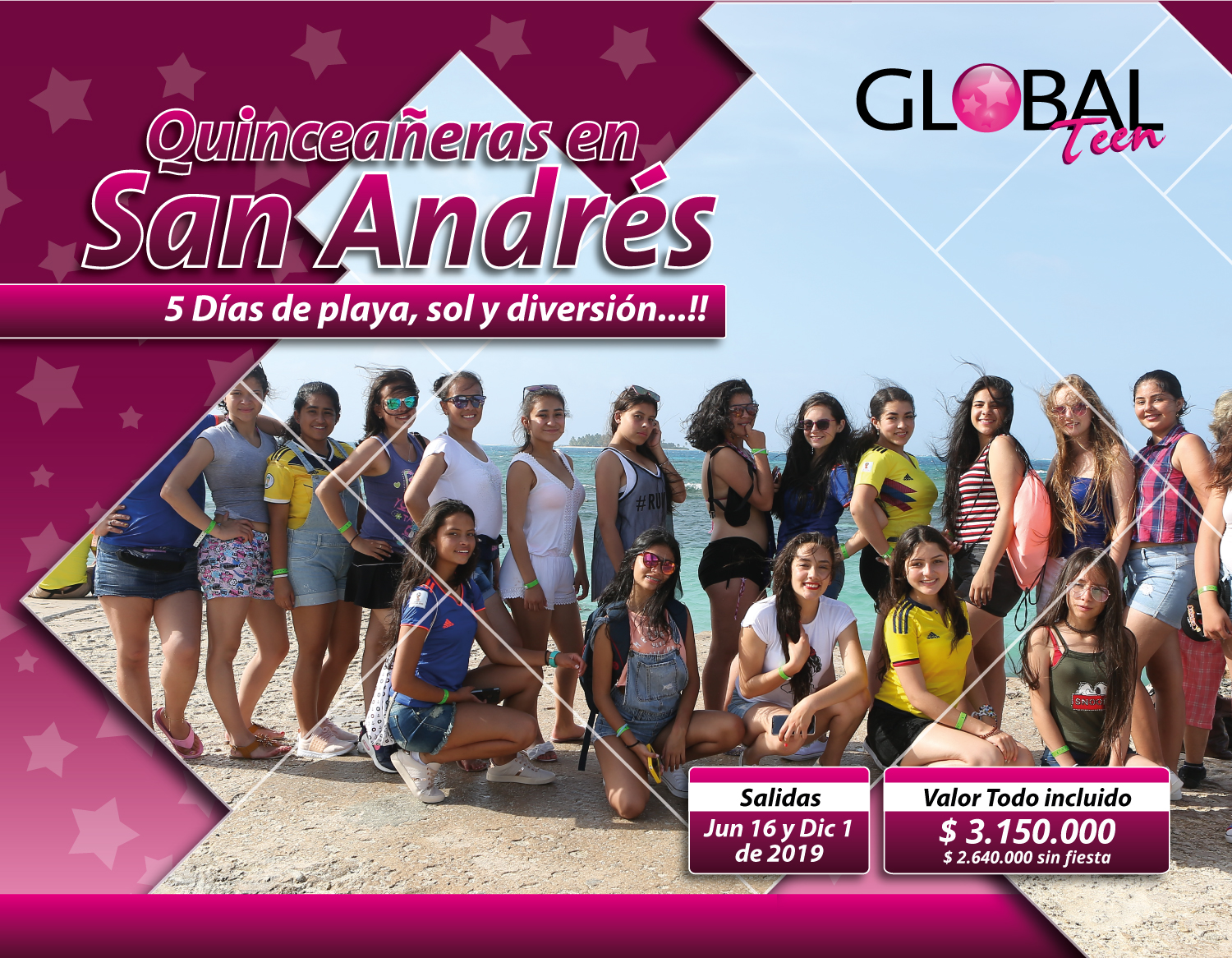 HOTELES CARIBE CENTRO - CARIBE CAMPO  Todo incluido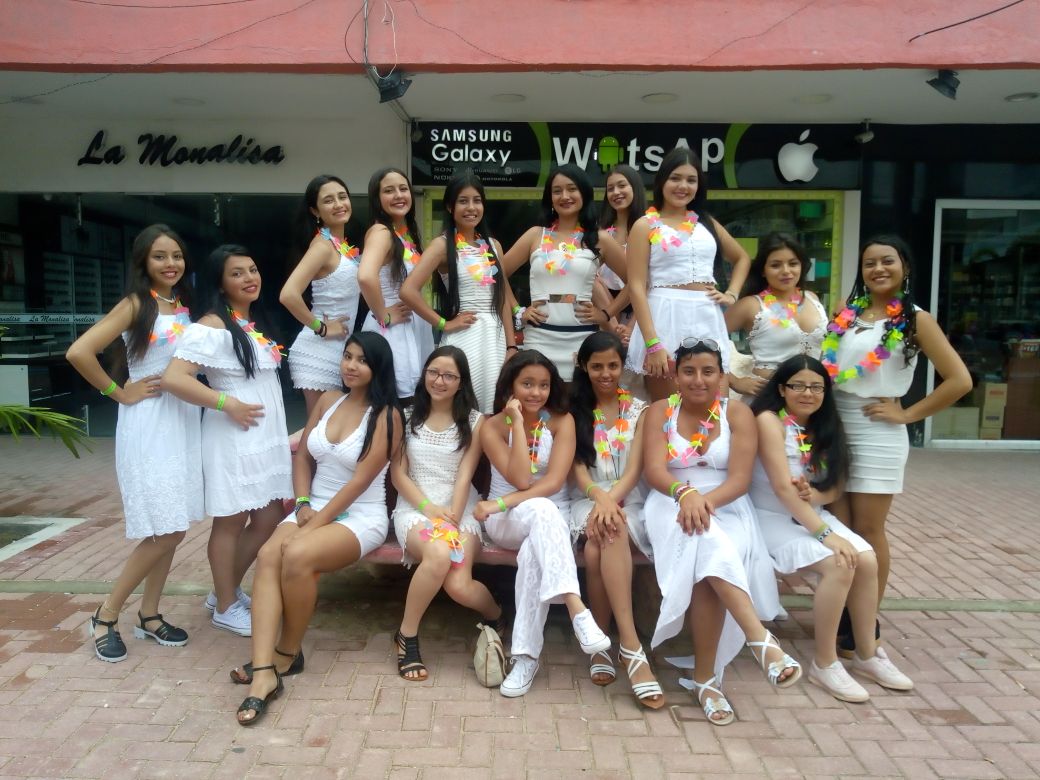 El programa incluyeGran fiesta de Gala (baile de la niña con su padre, cena, brindis, ponqué, licores, show especial, tiempo de carnaval, 5 fotografía y 1 video). Incluye entrada de 2 acompañantes.Kit de viaje Bolso y 4 camisetasKit de la excursión (5 fotografías y 1 video).Tiquete aéreo Bogotá - San Andrés – Bogotá. Incluye todos los impuestos.Traslados Aeropuerto - Hotel - Aeropuerto.Coctel de bienvenida y recibimiento especial Alojamiento 4 noches en el Hotel Sol Caribe Centro, disfrutando de: clases de baile, gimnasio, solárium, sala de juegos, aeróbicos, actividades en playa y piscina y show en la noche. (acomodación Triple).  Incluye todos los impuestosAlimentación full estilo: desayunos, almuerzos tipo buffet y cenas en restaurantes especializados (Mexicana, Italiana, Al Carbón, de Mar e Internacional).Snack ilimitados (hamburguesas, perros, salchipapas y gaseosa) de 3 p.m. a 6 p.m.Refrescos y cocteles sin licor ilimitados de 10 a.m. a 2 a.m.Utilización de los servicios de los dos hoteles y transporte gratis según horarios (Sol Caribe Centro y Sol Caribe Campo).Toallas para playa y piscina.Visita al Hotel Sol Caribe Campo para disfrutar de:  3 piscinas, refrescos, cocteles sin licor y almuerzo especial.Visita en lancha a Johnny Cay y Acuario (incluye  almuerzo  típico e impuesto ecológico).Tour de Mantarraya.Tour ecológico en tabla. Incluye Careta.Vuelta alrededor del cayo en la Banana Boat.Vuelta en Jet Sky.Vuelta a la Isla en Chiva visitando la iglesia Bautista de la Loma, la Piscinita (incluye impuesto), el Hoyo Soplador y las Playas de San Luis. Tour de Compras en: almacenes JR, Benetton y Costa Azul.Rumba Temática, incluye ingreso a la discoteca, y bebidas suaves.Brazalete de identificación.Cajilla de seguridad.Tarjeta de ingreso a la Isla.Tarjeta de asistencia médica.Cupón de descuentos para cosméticos y perfumería.Propinas.Guías acompañantes.Reunión de integración antes del viaje en Bogotá.FIN DE NUESTROS SERVICIOSVALOR PLAN SIN FIESTAVALOR PLAN CON FIESTA$ 2.640.000$3.150.000